A téglatest és kocka felszínePovrch kocky a kvádraFelszín – az oldalak területeinek az összege.Ehhez kapcsolódó feladatok: mennyi papír (hány cm2) kell egy doboz elkészítéséhez                                                    mennyi csempe ( hány m2) kell a medence kicsempézéséhez                                                    hány m2 falat kell kifestenie a festőnek stb.                                                                                                                                                 :100         :100        :100mivel terület, a mértékegysége területegység         m2      dm2     cm2    mm2                                                                                                  .100        .100            .100Téglatest: ha a téglatestet kiterítem, megkapom a hálóját. 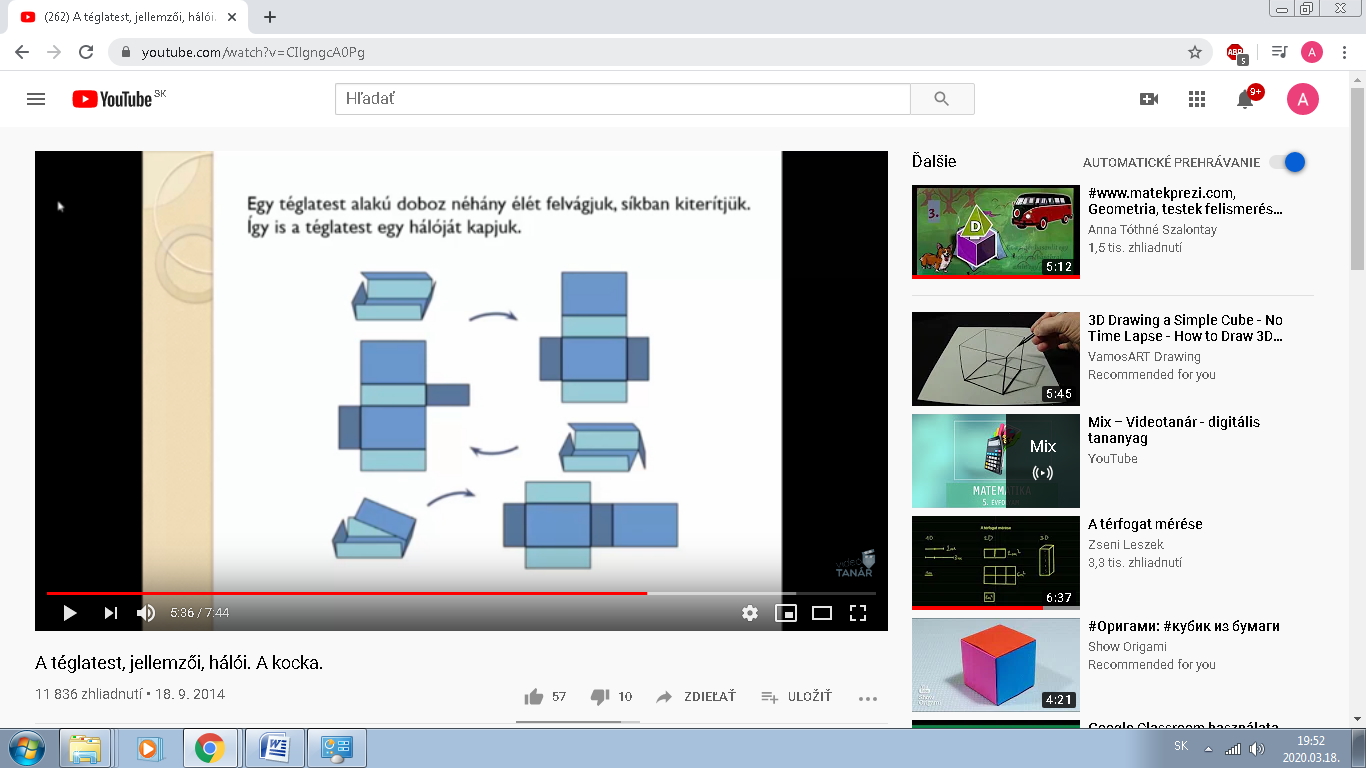 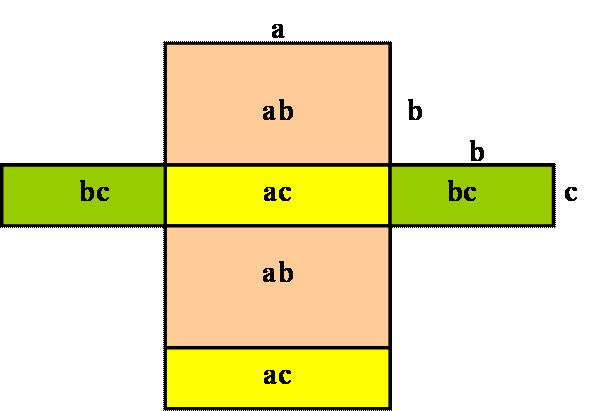 Mivel a felszín az oldalak területeinek az összege ahogy a hálón látod, kétszer van mindegyik oldal, ezek területei : a . b  ,    b . c   ,  a . c, ezért a felszín:     F = 2.a.b + 2.b.c + 2.a.c   vagy     F = 2 . ( a.b + b.c + a.c)abban az esetben ha a doboznak nincs teteje, a medencének nincs teteje, az egyik oldalt  csak egyszer számítjuk:  F´=  1.a.b + 2.b.c + 2.a.c   Kocka:   6 egybevágó lapja van, egy lap területe a.a, ezért az egész kocka felszíne: F = 6 . a . a                      ha a doboznak nincs teteje : F’ = 5 . a . a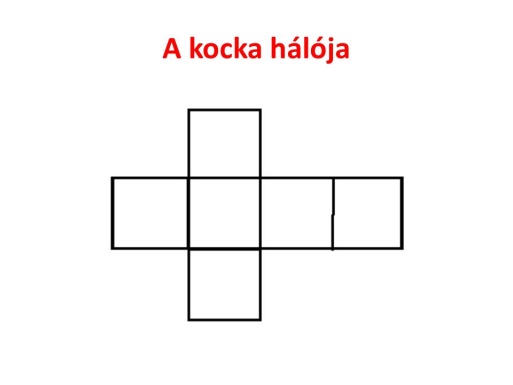 Feladat: Hány cm2  papír kell a téglatest alakú  ajándékdoboz elkészítéséhez, amely 15 cm hosszú, 2 dm széles és 10 cm mély (magas)?Téglatesta= 15 cmb= 2 dm= 20 cmc= 10 cmF = ? cm2F = 2.a.b + 2.b.c + 2.a.c   F = 2.15.20 + 2.20.10 + 2.15.10F =   600     +     400    +   300F = 1300 cm2                              Az ajándékdoboz elkészítéséhez 1300 cm2  ( 13 dm2) papír kell.a/ Hány m2 falat kell kifesteni, ha a szoba méretei : 5 m széles, 3 m hosszú és 2,5 m magas. Az ajtó 1 m széles, 2 m magas, az ablak 1 m széles és 1 m magas.b/ hány kg festéket kell venni, ha 1 kg 10 m2-re elegendő.a/Téglatest  a=  5mb= 3mc= 2,5 mF = ? m2F = a.b + 2.b.c + 2.a.c   !!!! az alját nem festjük! egyszer vesszük!!F =  5.3 + 2.3.2,5 + 2.5.2,5F =   15     +     15    +   25F = 55 m2                              ajtó: T = a.b = 1 . 2= 2 m2        ablak : T= a.a= 1.1= 1 m2  ( ezeket nem kell kifesteni, ezért kivonjuk)X =  55 m2 – ( 2 m2+ 1 m2) = 55 – 3 = 52 m2-t kell kifesteni.b/ 10 m2 ……..1 kg festék     52 m2 …….52 :10 = 5,2 kg festék kell. ( ha csak egész kg-os doboz, akkor 6 dobozt!)Hány m2 üveg kell a kocka alakú akvárium elkészítéséhez amelynek éle 120 cm.( nincs teteje!)Mennyibe kerül az üveg, ha 1 m2 ára 5 euró.Kocka a = 120 cm = 1,2 mF’= 5.a.aF’= 5 . 1,2 . 1,2F’= 7,2 m2    Az akvárium elkészítéséhez 7,2 m2 üveg kell.X = 7,2 . 5 €= 36€ -ba kerül az üveg.Feladatok:1. Számítsuk ki annak a téglatestnek a felszínét, melynek élei 125cm, 3 dm, 300 mm hosszúak!2. Számítsuk ki a kocka felszínét, ha a kocka élei 3,5 cm hosszúak!3. Milyen nehéz a kocka alakú fémdoboz, ha éle 17 cm, nincs teteje és 1 cm2 súlya 2 g?Mennyibe kerül a szoba kifestése, ha méretei 50 dm, 400 cm és 30 dm, ha 1 m2 kifestésének az ára 8 euró?A medence méretei: hossza 6 m, szélessége  és mélysége .  Mennyibe kerül a kicsempézése, ha 1 négyzetméter csempe 17 euró?